ПАРЛАМЕНТ КАБАРДИНО-БАЛКАРСКОЙ РЕСПУБЛИКИПОСТАНОВЛЕНИЕот 26 мая 2022 г. N 515-П-ПОБ ОБЯЗАТЕЛЬНОМ ПУБЛИЧНОМ ОТЧЕТЕО РЕЗУЛЬТАТАХ НЕЗАВИСИМОЙ ОЦЕНКИ КАЧЕСТВА УСЛОВИЙОКАЗАНИЯ УСЛУГ ОРГАНИЗАЦИЯМИ В СФЕРЕ КУЛЬТУРЫ,ОХРАНЫ ЗДОРОВЬЯ, ОБРАЗОВАНИЯ, СОЦИАЛЬНОГО ОБСЛУЖИВАНИЯКАБАРДИНО-БАЛКАРСКОЙ РЕСПУБЛИКИ ЗА 2021 ГОДРассмотрев обязательный публичный отчет о результатах независимой оценки качества условий оказания услуг организациями в сфере культуры, охраны здоровья, образования, социального обслуживания Кабардино-Балкарской Республики за 2021 год, представленный Главой Кабардино-Балкарской Республики, в соответствии с пунктом 4 статьи 26.3-2 Федерального закона "Об общих принципах организации законодательных (представительных) и исполнительных органов государственной власти субъектов Российской Федерации" Парламент Кабардино-Балкарской Республики постановляет:1. Принять к сведению указанный отчет.2. Направить настоящее постановление Главе Кабардино-Балкарской Республики и в Правительство Кабардино-Балкарской Республики.Председатель ПарламентаКабардино-Балкарской РеспубликиТ.ЕГОРОВА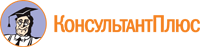 